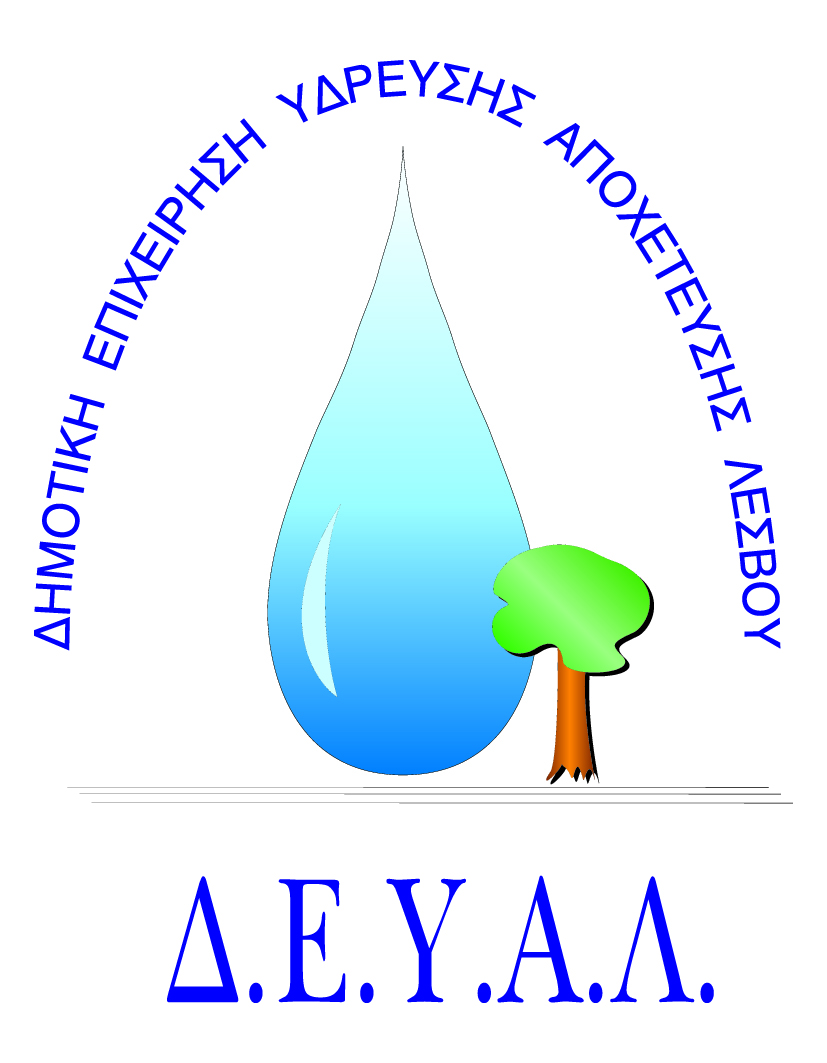 ΔΗΜΟΤΙΚΗ ΕΠΙΧΕΙΡΗΣΗ                                                               Ημερομηνία: 06/08/2020ΥΔΡΕΥΣΗΣ ΑΠΟΧΕΤΕΥΣΗΣ                                             ΛΕΣΒΟΥ                                                                                                          Προς                                                                                                          Δ.Ε.Υ.Α. ΛέσβουΕΝΤΥΠΟ 1 - ΟΙΚΟΝΟΜΙΚΗ ΠΡΟΣΦΟΡΑ	Προς Υπογραφή Προσφέροντος ή Εκπροσώπου του……………………………………………………… Όνομα υπογράφοντος……………………………………………….Αρ. Δελτίου Ταυτότητας/ΔιαβατηρίουΥπογράφοντος………………………………………………..Ιδιότητα υπογράφοντος…………………………………………… ΘΕΜΑ: Προμήθεια υλικών Ύδρευσης για αντικατάσταση κεντρικού κομβολογίου στη Δ.Ε. Πολιχνίτου.Αρ. πρωτ.:   8714/06-08-2020Α/ΑΠΟΣΟΤΗΤΑΠΕΡΙΓΡΑΦΗΤΙΜΗ ΜΟΝ. ΚΟΣΤΟΣ11ΑΝΤΙΚΡΑΔΑΣΜΙΚΟ 8”21ΒΑΝΑ Φ150 ΦΛΑΝ. ΕΛΑΣΤ. ΕΜΦΡ. 31ΒΑΝΑ Φ200 ΦΛΑΝ. ΕΛΑΣΤ. ΕΜΦΡ424ΒΙΔΑ 5/8'' Χ 110 ΕΞΑΓ. ΣΙΔ. ΓΑΛΒ.+ ΠΕΡΙΚ. ΟΛΟΠΑΣΗ572ΒΙΔΑ 5/8'' Χ 70 ΕΞΑΓ. ΣΙΔ. ΓΑΛΒ.+ ΠΕΡΙΚ.61ΕΞΥΠΝΗ ΦΛΑΝΤΖΑ DN200 ΓΙΑ PVC ΜΕ ΑΓΚΥΡΩΣΗ71ΗΛΕΚΤΡΟΓΩΝΙΑ Φ160/30ο 16ΑΤΜ82ΗΛΕΚΤΡΟΜΟΥΦΑ Φ160 16ΑΤΜ92ΛΑΙΜΟΣ ΦΛΑΝΤΖΑΣ ΣΥΓΚ. Φ160101ΣΕΛΛΑ ΥΔΡΑΥΛ. ΠΙΕΣΕΩΣ Φ239-249mm 210cm113ΣΩΛΗΝ Φ160 PE 16ATM121ΤΑΥ Φ200/150 ΦΛ. EPOXY (ΕΠΟΞΕΙΔ. ΒΑΦΗ)132ΦΛΑΝΤΖΑ Φ160 ΛΑΙΜΟΥ141ΦΛΑΝΤΟΖΙΜΠΩ ΑΥΤΑΓΚΥΡ. DN225 (218-256 ή 232-257)154ΦΛΑΝΤΖΟΛΑΣΤΙΧΟ Φ150166ΦΛΑΝΤΖΟΛΑΣΤΙΧΟ Φ200ΚΑΘΑΡΗ ΑΞΙΑΚΑΘΑΡΗ ΑΞΙΑΚΑΘΑΡΗ ΑΞΙΑΚΑΘΑΡΗ ΑΞΙΑΦΠΑ…..%ΦΠΑ…..%ΦΠΑ…..%ΦΠΑ…..%ΣΥΝΟΛΟΣΥΝΟΛΟΣΥΝΟΛΟΣΥΝΟΛΟ